Witam was bardzo serdecznie i zapraszam na nasze zajęcia . W dniu dzisiejszym omówimy bardzo miłą i radosną tematykę dnia : Zwyczaje Wielkanocne 1. Wysłuchajcie wiersza P. Beręsewicza ,,Wielkanoc''Jajko z napisem ,,Pisanka Janka'' to była przyznam niespodzianka ,bo u nas w domu , aż do tej pory każdy malował jajka we wzoryale po za tym jak się wydaje nie ucierpiały stare zwyczaje były palemki , serdeczne słowa spacer , życzenia , babka drożdżowa a w śmigus - dyngus po dwóch minutach wszystkim świątecznie chlupało w butach2. Porozmawiajcie z rodzicami na temat wiersza- jakie zwyczaje związane z Wielkanocą są wymienione w wierszu ?- co różniło tę Wielkanoc od poprzednich ? - jakie wy znacie jeszcze inne zwyczaje związane z Wielkanocą ?3. Zabawa z rodzicem - ćwiczenie kontroli wzrokowej - ,,Patrzymy na pisankę''Usiądźcie przed rodzicem (rodzic trzyma w ręku jajko ,( jajko pisankę , jajko do dekoracji lub jajko styropianowe , obojętnie jakie )- wodzenie poziome - rodzic przesuwa pisankę w prawą i w lewa stronę - wodzenie pionowe - góra , dół - wodzenie koliste - ruchy koliste4. Zabawa ruchowa ,,Pokaz pisankę '' Poruszajcie się po pokoju . Na hasło rodzica Pokaż pisankę , zatrzymujecie się i pokazujecie na niby trzymaną w dłoniach pisankę . 5. Pokolorujcie rysunki jajek w/g podanego kodu . Oceńcie wartość logiczną zdań . Zaznaczcie + pod wyrazem tak , jeżeli zdanie jest prawdziwe , a - pod nie  jeżeli nie jest prawdziwe (karta pracy)6. Policzcie kropki na obrazkach jajek . Odczytajcie litery odpowiadające danej liczbie kropek ,odszukajcie wśród liter potrzebne litery , wytnijcie je i przyklejcie w odpowiednie miejsca . Przeczytajcie wyraz , który otrzymaliście .  - wykonajcie działania w pisankach (karta pracy )7. Wykonajcie pracę plastyczną - ozdóbcie dowolnie ugotowane na twardo jajka lub jeśli macie to jajka styropianowe . Bardzo chciałabym zobaczyć jak pięknie ozdobiliście wasze jajka a jednocześnie jakie materiały wykorzystaliście w swojej pracy .Jeśli możecie to przyślijcie mi zdjęcia na mój telefon . Z góry wam i waszym rodzicom dziękuję p. Renia Dołączam wam jeszcze krótkie propozycje ,,Jak zrobić pisanki - pomysły dla dzieci i mamy'' ,,Pisanki farbowane w pończochach''https://www.youtube.com/watch?v=mwWgC626krE https://www.youtube.com/watch?v=xCO1Z1hdtCM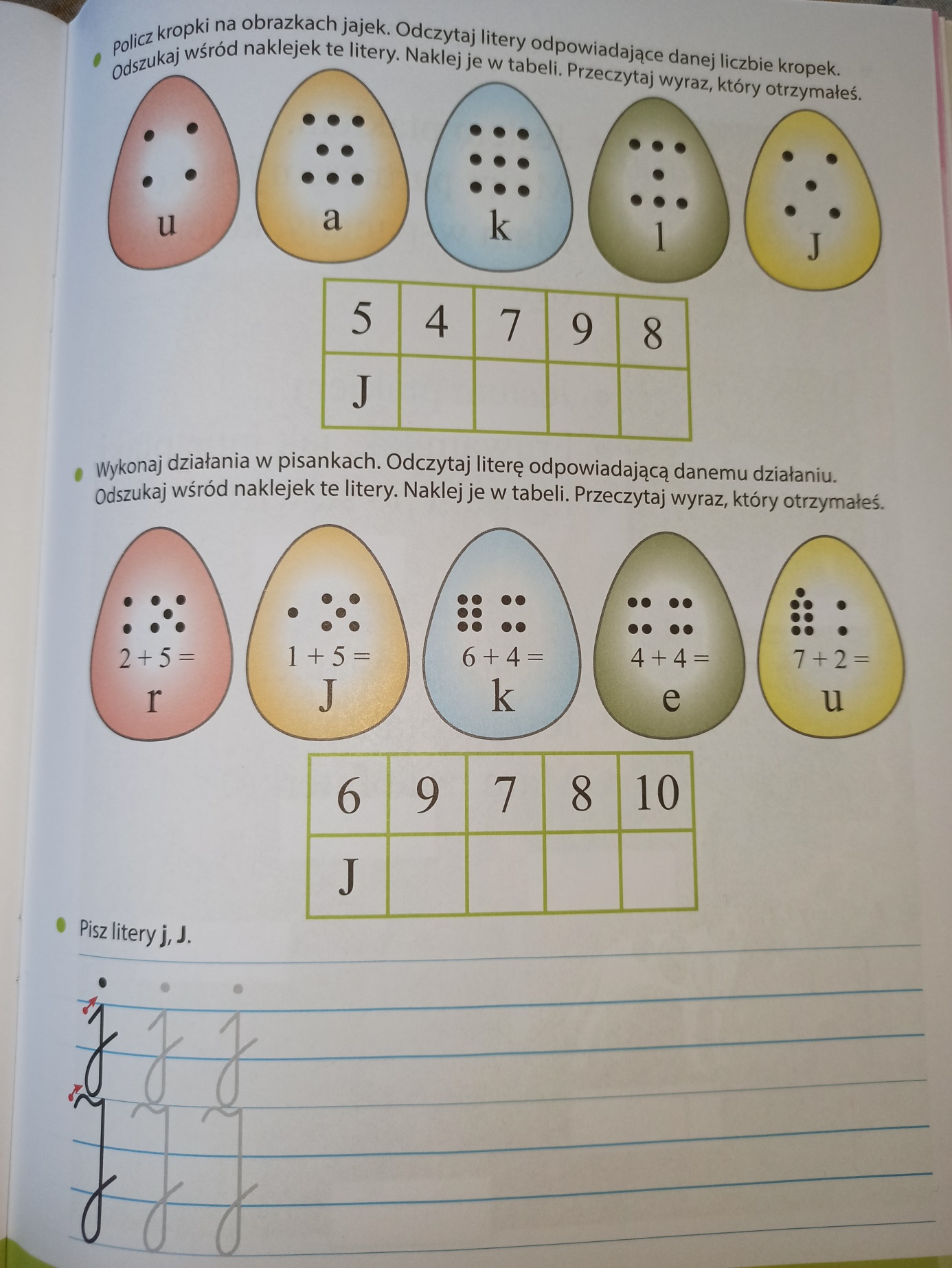 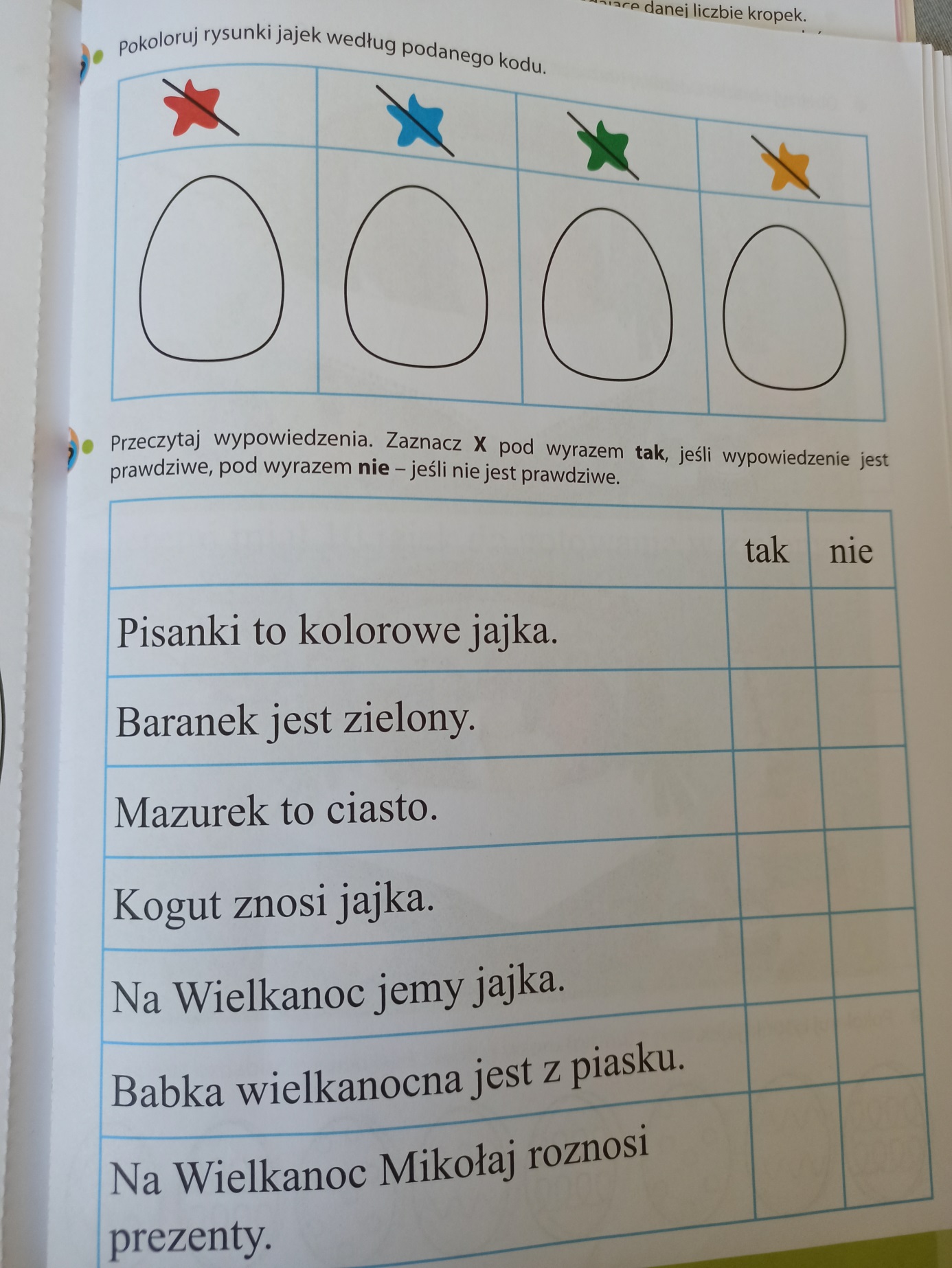 